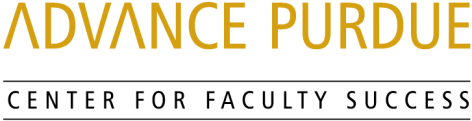 Faculty Advancement, Success and Tenure (FAST)In Collaboration with the Office of the ProvostAgendaMarch 24, 20159:00 – 9:10		Welcome, Introductions, and Orientation to FAST9:10 – 9:50		Department Heads’ Expectations for Faculty Bernie Engel, Department Head and Professor of Agricultural and Biological Engineering, Colleges of Agriculture and EngineeringLiz Topp, Department Head and Professor of Industrial and Physical Pharmacy, Dane O. Kildsig Chair in Industrial and Physical Pharmacy, College of Pharmacy9:50 – 10:00		Questions and Answers10:00 – 10:10		Small Group Discussion10:10 – 10:15		Wrap- UpUpcoming EventsApril 21, 2015		Panel of Recently Tenured Associate Professors 	STEW 313www.purdue.edu/dp/advance 